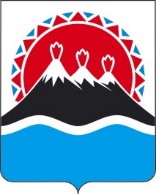 П О С Т А Н О В Л Е Н И ЕПРАВИТЕЛЬСТВАКАМЧАТСКОГО КРАЯ[Дата регистрации] № [Номер документа]г. Петропавловск-КамчатскийО внесении изменений в приложение к постановлению Правительства Камчатского края от 23.08.2021 № 369-П «Об утверждении Порядка предоставления в 2022–2024 годах грантов в форме субсидий субъектам малого и среднего предпринимательства, включенным в реестр социальных предприятий»Учитывая экспертное заключение Управления Министерства юстиции Российской Федерации по Камчатскому краю от 25.05.2023 № МиеЮст-196ПРАВИТЕЛЬСТВО ПОСТАНОВЛЯЕТ:1. Внести в приложение к постановлению Правительства Камчатского края от 23.08.2021 № 369-П «Об утверждении Порядка предоставления в 2022–2024 году грантов в форме субсидий субъектам малого и среднего предпринимательства, включенным в реестр социальных предприятий» следующие изменения:1) в абзаце четвертом части 6 слова «конкурсной комиссии» заменить словами «Министерства с учетом рекомендаций конкурсной комиссии»;2) в пункте 4 абзаца второго части 12 после слова «требованиям» дополнить словами «и условиям»;3) в части 26 после слова «заявки» дополнить словами «требованиям и», слова «предоставления поддержки» исключить;4) в части 27 после слова «заявки» дополнить словами «требованиям и», слова «предоставления поддержки» исключить;5) в части 28 после слова «заявки» дополнить словами «требованиям и»;6) часть 33 изложить в следующей редакции:«33. При устранении заявителем выявленных организатором конкурса несоответствий конкурсной заявки требованиям и условиям, установленным пунктами 11, 16 части 10 и пунктами 1, 3, 4, и 7 части 11 настоящего Порядка, в установленный частью 27 настоящего Порядка срок, конкурсная заявка признается соответствующей требованиям и условиям, установленным пунктами 11, 16 части 10 и пунктами 1, 3, 4 и 7 части 11 настоящего Порядка.»;7) в части 36:а) в абзаце первом слова «части 9» заменить словами «части 10»;б) в абзаце третьем слова «условиям и требованиям» заменить словами «требованиям и условиям»;8) в пункте 3 части 42 слова «условиям и требованиям» заменить словами «требованиям и условиям»;9) в части 72.1 слова «Министерством финансов Камчатского края» заменить словами «Министерством финансов Российской Федерации»;10) в абзаце четвертом части 76 слово «указанного» заменить словом «положительного».2. Настоящее постановление вступает в силу после дня его официального опубликования.[горизонтальный штамп подписи 1]Председатель Правительства Камчатского краяЕ.А. Чекин